9.	Elektronická fakturaceE-faktura je faktura, v níž jsou veškeré údaje v digitálním formátu a mohou být automaticky zpracovatelné. Specifickou vlastností e-faktury je její automatizace. Elektronická faktura je automaticky přenesena vnitropodnikovou fakturací od výstavce faktury či poskytovatele služeb přímo k příslušnému příjemci faktury nebo do jiných aplikací. Hlavní zjištěníV lednu 2014 zaslala fakturu elektronickou cestou v České republice polovina podniků s 10 a více zaměstnanci a 72 % podniků fakturu touto cestou přijalo. Pouze 11 % podniků zaslalo fakturu ve standardizovaném formátu určeném pro automatizované zpracování dat, tj. vystavilo e-fakturu. Faktury ve standardizovaném formátu podniky více přijímaly, takovouto fakturu přijalo 17 % podniků. Za zcela běžné však lze označit elektronické přijímání a zasílání faktur v jiných formátech, které pro automatizované zpracování nejsou vhodné, tzn., například klasickým e-mailem s přílohou ve formátu doc nebo pdf. Takovouto v lednu 2014 fakturu zaslalo 47 % a přijalo 68 % podniků.Elektronickou fakturu lze odeslat nejen klasickým e-mailem, ale také ji je možné přiložit do zprávy zasílané prostřednictvím datových schránek. Datovou schránkou zaslalo elektronickou fakturu pouhých 2,5 % podniků. Tab. 9.1: Podniky* v ČR zasílající/přijímající faktury elektronickou cestou, leden 2014Graf 9.1: Podniky* zasílající faktury prostřednictvím datových schránek, leden 2014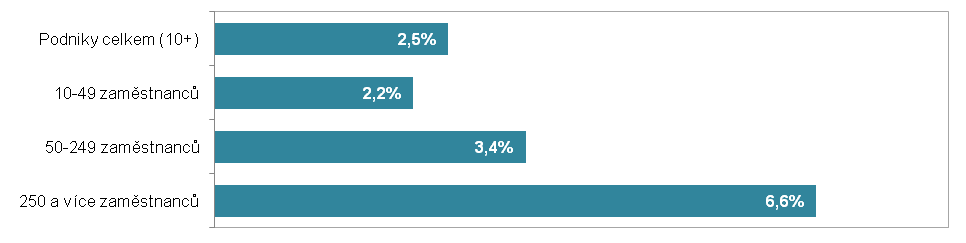 *podíl na celkovém počtu podniků v dané velikostní a odvětvové skupině (v %)Zdroj: Český statistický úřad 2014Podniky zasílající faktury
elektronickou cestouPodniky zasílající faktury
elektronickou cestouPodniky zasílající faktury
elektronickou cestouPodniky přijímající faktury
elektronickou cestouPodniky přijímající faktury
elektronickou cestouPodniky přijímající faktury
elektronickou cestouCelkemve standard. formátuv jiném formátuCelkemve standard. formátuv jiném formátuPodniky celkem (10+)49,8 11,1 46,8 71,8 16,8 68,4 Velikost podniku  10–49 zaměstnanců46,8 9,2 44,2 69,3 15,7 65,6   50–249 zaměstnanců60,4 15,6 56,5 81,1 19,0 79,1   250 a více zaměstnanců65,4 28,7 57,5 82,8 28,4 78,3 Odvětví (ekonomická činnost)  Zpracovatelský průmysl54,1 13,3 49,8 74,7 17,7 70,9   Výroba a rozvod energie, plynu, tepla40,9 7,3 38,9 70,5 15,2 67,3   Stavebnictví42,8 6,8 41,4 72,3 16,2 66,8   Obchod; opravy motorových vozidel54,7 16,1 51,2 74,8 18,9 71,9   Doprava a skladování34,4 6,6 32,7 60,7 18,1 58,2   Ubytování, stravování a pohostinství37,0 5,3 34,8 53,9 9,9 49,9   Informační a komunikační činnosti74,1 11,8 70,2 86,1 20,5 83,8   Peněžnictví a pojišťovnictví35,3 8,6 33,6 78,3 14,5 76,7   Činnosti v oblasti nemovitostí39,0 7,0 37,2 68,8 15,4 65,0   Profesní, vědecké a technické činnosti53,0 7,3 51,5 77,8 15,9 75,7   Administrativní a podpůrné činnosti46,1 7,4 44,6 59,4 11,0 56,9 